FICHA DE ATUALIZAÇÃO DE DADOS DAS 
ENTIDADES FILIADAS À FENAJUFE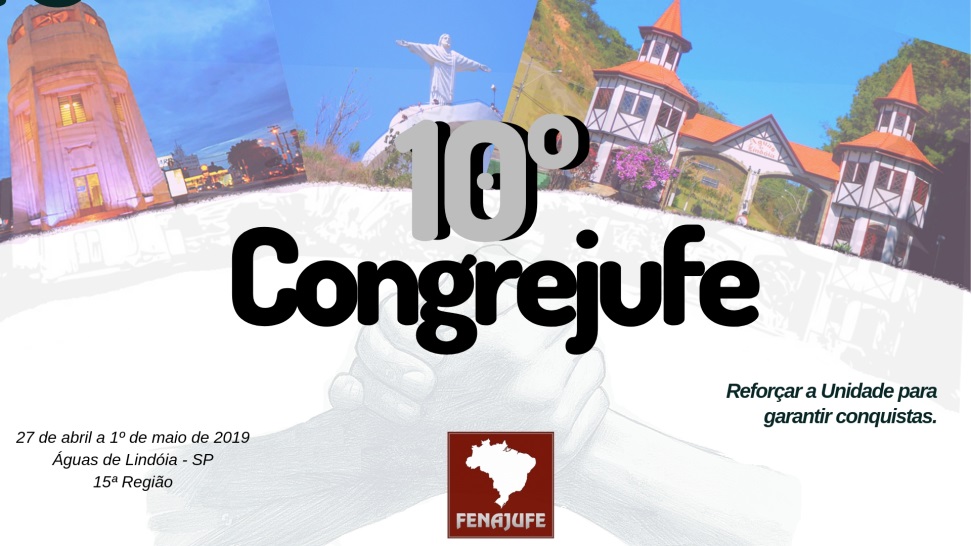 FICHA DE ATUALIZAÇÃO DE DADOS DAS ENTIDADES FILIADAS À FENAJUFEFICHA DE ATUALIZAÇÃO DE DADOS DAS ENTIDADES FILIADAS À FENAJUFEFICHA DE ATUALIZAÇÃO DE DADOS DAS ENTIDADES FILIADAS À FENAJUFEFICHA DE ATUALIZAÇÃO DE DADOS DAS ENTIDADES FILIADAS À FENAJUFEFICHA DE ATUALIZAÇÃO DE DADOS DAS ENTIDADES FILIADAS À FENAJUFEFICHA DE ATUALIZAÇÃO DE DADOS DAS ENTIDADES FILIADAS À FENAJUFEFICHA DE ATUALIZAÇÃO DE DADOS DAS ENTIDADES FILIADAS À FENAJUFEFICHA DE ATUALIZAÇÃO DE DADOS DAS ENTIDADES FILIADAS À FENAJUFEFICHA DE ATUALIZAÇÃO DE DADOS DAS ENTIDADES FILIADAS À FENAJUFEFICHA DE ATUALIZAÇÃO DE DADOS DAS ENTIDADES FILIADAS À FENAJUFEFICHA DE ATUALIZAÇÃO DE DADOS DAS ENTIDADES FILIADAS À FENAJUFEFICHA DE ATUALIZAÇÃO DE DADOS DAS ENTIDADES FILIADAS À FENAJUFEFICHA DE ATUALIZAÇÃO DE DADOS DAS ENTIDADES FILIADAS À FENAJUFENome completo da entidade: Nome completo da entidade: Nome completo da entidade: Nome completo da entidade: Nome completo da entidade: Nome completo da entidade: Nome completo da entidade: Nome completo da entidade: Nome completo da entidade: Nome completo da entidade: Nome completo da entidade: Nome completo da entidade: Nome completo da entidade: Sigla: Sigla: Sigla: Sigla: Sigla: Sigla: Endereço: Endereço: Endereço: Endereço: Endereço: Endereço: Endereço: Endereço: Endereço: Endereço: Endereço: Endereço: Endereço: CEP: UFTelefonesTelefonesTelefonesTelefonesTelefonesTelefonesTelefonesFax: Fax: Fax: Fax: Fax: Fax: CNPJ: CNPJ: CNPJ: CNPJ: CNPJ: CNPJ: CNPJ: CNPJ: CNPJ: CNPJ: CNPJ: CNPJ: CNPJ: Endereço eletrônico: 	Endereço eletrônico: 	Endereço eletrônico: 	Endereço eletrônico: 	Endereço eletrônico: 	Endereço eletrônico: 	Endereço eletrônico: 	Endereço eletrônico: 	Endereço eletrônico: 	Endereço eletrônico: 	Endereço eletrônico: 	Endereço eletrônico: 	Endereço eletrônico: 	Página na internet: Página na internet: Página na internet: Página na internet: Página na internet: Página na internet: Página na internet: Página na internet: Página na internet: Página na internet: Página na internet: Página na internet: Página na internet: Data da última eleição: Data da próxima eleição: Data da próxima eleição: Data da próxima eleição: Data da próxima eleição: Data da próxima eleição: Data da próxima eleição: Data da próxima eleição: Data da próxima eleição: Data da próxima eleição: Data da próxima eleição: Data da próxima eleição: Data da próxima eleição: Período de gestão:  (       ) Bienal;   (      ) Trienal      Outro período? Qual?Período de gestão:  (       ) Bienal;   (      ) Trienal      Outro período? Qual?Período de gestão:  (       ) Bienal;   (      ) Trienal      Outro período? Qual?Período de gestão:  (       ) Bienal;   (      ) Trienal      Outro período? Qual?Período de gestão:  (       ) Bienal;   (      ) Trienal      Outro período? Qual?Período de gestão:  (       ) Bienal;   (      ) Trienal      Outro período? Qual?Período de gestão:  (       ) Bienal;   (      ) Trienal      Outro período? Qual?Período de gestão:  (       ) Bienal;   (      ) Trienal      Outro período? Qual?Período de gestão:  (       ) Bienal;   (      ) Trienal      Outro período? Qual?Período de gestão:  (       ) Bienal;   (      ) Trienal      Outro período? Qual?Período de gestão:  (       ) Bienal;   (      ) Trienal      Outro período? Qual?Período de gestão:  (       ) Bienal;   (      ) Trienal      Outro período? Qual?Período de gestão:  (       ) Bienal;   (      ) Trienal      Outro período? Qual?N° de filiados: * N° de filiados: * N° de servidores na base: *N° de servidores na base: *N° de servidores na base: *N° de servidores na base: *N° de servidores na base: *N° de servidores na base: *N° de servidores na base: *N° de servidores na base: *N° de servidores na base: *N° de servidores na base: *N° de servidores na base: *É unificado com o MPU? (    ) Sim  (   )  NãoÉ unificado com o MPU? (    ) Sim  (   )  NãoÉ unificado com o MPU? (    ) Sim  (   )  NãoÉ unificado com o MPU? (    ) Sim  (   )  NãoPercentual de desconto do sindicalizado e sobre o que incide?  Percentual de desconto do sindicalizado e sobre o que incide?  Percentual de desconto do sindicalizado e sobre o que incide?  Valor da arrecadação da entidade? Valor da arrecadação da entidade? Valor da arrecadação da entidade? Valor da arrecadação da entidade? Valor da arrecadação da entidade? Valor da arrecadação da entidade? Valor da arrecadação da entidade? Valor da arrecadação da entidade? Valor da arrecadação da entidade? Valor da arrecadação da entidade? Nome do(a) jornalista: Nome do(a) jornalista: Nome do(a) jornalista: Nome do(a) jornalista: Nome do(a) jornalista: Nome do(a) jornalista: Nome do(a) jornalista: Nome do(a) jornalista: Nome do(a) jornalista: Nome do(a) jornalista: Nome do(a) jornalista: Nome do(a) jornalista: Nome do(a) jornalista: E-Mail funcional: E-Mail funcional: E-Mail funcional: E-Mail funcional: E-Mail funcional: E-Mail funcional: E-Mail funcional: Celular funcional Celular funcional Celular funcional Celular funcional Celular funcional Celular funcional (   )(   )(   )(   )(   )(   )Nome do(a) assessor(a) político ou equivalente: Nome do(a) assessor(a) político ou equivalente: Nome do(a) assessor(a) político ou equivalente: Nome do(a) assessor(a) político ou equivalente: Nome do(a) assessor(a) político ou equivalente: Nome do(a) assessor(a) político ou equivalente: Nome do(a) assessor(a) político ou equivalente: Nome do(a) assessor(a) político ou equivalente: Nome do(a) assessor(a) político ou equivalente: Nome do(a) assessor(a) político ou equivalente: Nome do(a) assessor(a) político ou equivalente: Nome do(a) assessor(a) político ou equivalente: Nome do(a) assessor(a) político ou equivalente: Endereço eletrônico:Endereço eletrônico:Endereço eletrônico:Endereço eletrônico:Endereço eletrônico:Endereço eletrônico:Endereço eletrônico:Celular (     )Celular (     )Celular (     )Celular (     )Celular (     )Celular (     )Nome da secretária: Nome da secretária: Nome da secretária: Nome da secretária: Nome da secretária: Nome da secretária: Nome da secretária: Nome da secretária: Nome da secretária: Nome da secretária: Nome da secretária: Nome da secretária: Nome da secretária: Endereço eletrônico: Endereço eletrônico: Endereço eletrônico: Endereço eletrônico: Endereço eletrônico: Endereço eletrônico: Endereço eletrônico: Celular (    ) Celular (    ) Celular (    ) Celular (    ) Celular (    ) Celular (    ) Secretária  ou Assessor(a) jurídico(a): Secretária  ou Assessor(a) jurídico(a): Secretária  ou Assessor(a) jurídico(a): Secretária  ou Assessor(a) jurídico(a): Secretária  ou Assessor(a) jurídico(a): Secretária  ou Assessor(a) jurídico(a): Secretária  ou Assessor(a) jurídico(a): Secretária  ou Assessor(a) jurídico(a): Secretária  ou Assessor(a) jurídico(a): Secretária  ou Assessor(a) jurídico(a): Secretária  ou Assessor(a) jurídico(a): Secretária  ou Assessor(a) jurídico(a): Secretária  ou Assessor(a) jurídico(a): Endereço eletrônico: Endereço eletrônico: Endereço eletrônico: Endereço eletrônico: Endereço eletrônico: Endereço eletrônico: Endereço eletrônico: Celular (     )Celular (     )Celular (     )Celular (     )Celular (     )Celular (     )Advogado(a): Advogado(a): Advogado(a): Advogado(a): Advogado(a): Advogado(a): Advogado(a): Advogado(a): Advogado(a): Advogado(a): Advogado(a): Advogado(a): Advogado(a): Endereço eletrônico: Endereço eletrônico: Endereço eletrônico: Endereço eletrônico: Endereço eletrônico: Endereço eletrônico: Endereço eletrônico: Celular (    ) Celular (    ) Celular (    ) Celular (    ) Celular (    ) Celular (    ) DiretoriaDiretoriaDiretoriaDiretoriaDiretoriaDiretoriaDiretoriaDiretoriaDiretoriaDiretoriaDiretoriaDiretoriaDiretoriaNome: Nome: Nome: Nome: Nome: Cargo Cargo Cargo Cargo Cargo Cargo Cargo Cargo Endereço eletrônico: Endereço eletrônico: Endereço eletrônico: Endereço eletrônico: Endereço eletrônico: Endereço eletrônico: Endereço eletrônico: Endereço eletrônico: Endereço eletrônico: Celular (   ) Celular (   ) Celular (   ) Celular (   ) Nome: Nome: Nome: Nome: Nome: Cargo Cargo Cargo Cargo Cargo Cargo Cargo Cargo Endereço eletrônico:    Endereço eletrônico:    Endereço eletrônico:    Endereço eletrônico:    Endereço eletrônico:    Endereço eletrônico:    Endereço eletrônico:    Endereço eletrônico:    Endereço eletrônico:    Celular (  ) Celular (  ) Celular (  ) Celular (  ) Nome: Nome: Nome: Nome: Nome: Cargo Cargo Cargo Cargo Cargo Cargo Cargo Cargo Endereço eletrônico: Endereço eletrônico: Endereço eletrônico: Endereço eletrônico: Endereço eletrônico: Endereço eletrônico: Endereço eletrônico: Endereço eletrônico: Endereço eletrônico: Celular (   ) Celular (   ) Celular (   ) Celular (   ) Nome: Nome: Nome: Nome: Nome: Cargo Cargo Cargo Cargo Cargo Cargo Cargo Cargo Endereço eletrônico:Endereço eletrônico:Endereço eletrônico:Endereço eletrônico:Endereço eletrônico:Endereço eletrônico:Endereço eletrônico:Endereço eletrônico:Endereço eletrônico:Celular (     )Celular (     )Celular (     )Celular (     )Nome: Nome: Nome: Nome: Nome: Cargo Cargo Cargo Cargo Cargo Cargo Cargo Cargo Endereço eletrônico: Endereço eletrônico: Endereço eletrônico: Endereço eletrônico: Endereço eletrônico: Endereço eletrônico: Endereço eletrônico: Endereço eletrônico: Endereço eletrônico: Celular (   ) Celular (   ) Celular (   ) Celular (   ) Nome: Nome: Nome: Nome: Nome: Cargo Cargo Cargo Cargo Cargo Cargo Cargo Cargo Endereço eletrônico: Endereço eletrônico: Endereço eletrônico: Endereço eletrônico: Endereço eletrônico: Endereço eletrônico: Endereço eletrônico: Endereço eletrônico: Endereço eletrônico: Celular (    ) Celular (    ) Celular (    ) Celular (    ) Nome: Nome: Nome: Nome: Nome: Cargo Cargo Cargo Cargo Cargo Cargo Cargo Cargo Endereço eletrônico: Endereço eletrônico: Endereço eletrônico: Endereço eletrônico: Endereço eletrônico: Endereço eletrônico: Endereço eletrônico: Endereço eletrônico: Endereço eletrônico: Celular (    )  Celular (    )  Celular (    )  Celular (    )  Nome: Nome: Nome: Nome: Nome: Cargo  Cargo  Cargo  Cargo  Cargo  Cargo  Cargo  Cargo  Endereço eletrônico: Endereço eletrônico: Endereço eletrônico: Endereço eletrônico: Endereço eletrônico: Endereço eletrônico: Endereço eletrônico: Endereço eletrônico: Endereço eletrônico: Celular (    ) Celular (    ) Celular (    ) Celular (    ) Nome: Nome: Nome: Nome: Nome: Cargo Cargo Cargo Cargo Cargo Cargo Cargo Cargo Endereço eletrônico: Endereço eletrônico: Endereço eletrônico: Endereço eletrônico: Endereço eletrônico: Endereço eletrônico: Endereço eletrônico: Endereço eletrônico: Endereço eletrônico: Endereço eletrônico: Celular (  ) Celular (  ) Celular (  ) Nome: Nome: Nome: Nome: Nome: Cargo Cargo Cargo Cargo Cargo Cargo Cargo Cargo Endereço eletrônico: Endereço eletrônico: Endereço eletrônico: Endereço eletrônico: Endereço eletrônico: Endereço eletrônico: Endereço eletrônico: Endereço eletrônico: Celular (   ) Celular (   ) Celular (   ) Celular (   ) Celular (   ) Nome: Nome: Nome: Nome: Nome: Nome: Cargo Cargo Cargo Cargo Cargo Cargo Cargo Endereço eletrônico:Endereço eletrônico:Endereço eletrônico:Endereço eletrônico:Endereço eletrônico:Endereço eletrônico:Endereço eletrônico:Endereço eletrônico:Celular (    ) Celular (    ) Celular (    ) Celular (    ) Celular (    ) Local, data, nome, assinatura e cargo da pessoa responsável pelas informações: Local, data, nome, assinatura e cargo da pessoa responsável pelas informações: Local, data, nome, assinatura e cargo da pessoa responsável pelas informações: Local, data, nome, assinatura e cargo da pessoa responsável pelas informações: Local, data, nome, assinatura e cargo da pessoa responsável pelas informações: Local, data, nome, assinatura e cargo da pessoa responsável pelas informações: Local, data, nome, assinatura e cargo da pessoa responsável pelas informações: Local, data, nome, assinatura e cargo da pessoa responsável pelas informações: Local, data, nome, assinatura e cargo da pessoa responsável pelas informações: Local, data, nome, assinatura e cargo da pessoa responsável pelas informações: Local, data, nome, assinatura e cargo da pessoa responsável pelas informações: Local, data, nome, assinatura e cargo da pessoa responsável pelas informações: Local, data, nome, assinatura e cargo da pessoa responsável pelas informações: 